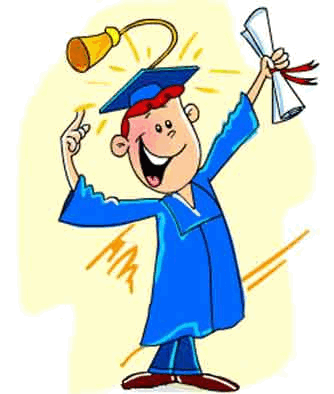 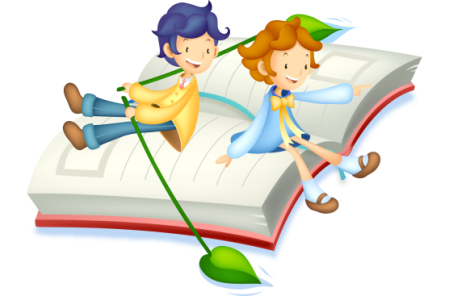                   Директор                                                                           Айгубов К.К.                  МугIалим                                                                          МухIамадова Р..А.